АДМИНИСТРАЦИЯ МУНИЦИПАЛЬНОГО ОБРАЗОВАНИЯ"ГОРОД КИРОВО-ЧЕПЕЦК" КИРОВСКОЙ ОБЛАСТИПОСТАНОВЛЕНИЕот 28 октября 2022 г. N 1220ОБ УТВЕРЖДЕНИИ ПОРЯДКА ОБЕСПЕЧЕНИЯ БЕСПЛАТНЫМ ПИТАНИЕМОБУЧАЮЩИХСЯ С ОГРАНИЧЕННЫМИ ВОЗМОЖНОСТЯМИ ЗДОРОВЬЯВ соответствии со статьей 79 Федерального закона от 29.12.2012 N 273-ФЗ "Об образовании в Российской Федерации" и руководствуясь Уставом муниципального образования "Город Кирово-Чепецк" Кировской области, администрация муниципального образования "Город Кирово-Чепецк" Кировской области постановляет:1. Утвердить Порядок обеспечения бесплатным питанием обучающихся с ограниченными возможностями здоровья. Прилагается.2. Настоящее постановление вступает в силу с 01.01.2023.Первый заместительглавы администрациимуниципального образования"Город Кирово-Чепецк"Кировской областиИ.А.ГАГАРИНОВУтвержденпостановлениемадминистрациимуниципального образования"Город Кирово-Чепецк"Кировской областиот 28 октября 2022 г. N 1220ПОРЯДОКОБЕСПЕЧЕНИЯ БЕСПЛАТНЫМ ПИТАНИЕМ ОБУЧАЮЩИХСЯС ОГРАНИЧЕННЫМИ ВОЗМОЖНОСТЯМИ ЗДОРОВЬЯ1. Порядок обеспечения бесплатным питанием обучающихся с ограниченными возможностями здоровья определяет механизм и условия обеспечения бесплатным питанием детей с ограниченными возможностями здоровья (далее - обучающийся), обучающихся в муниципальных общеобразовательных организациях муниципального образования "Город Кирово-Чепецк" Кировской области (далее - общеобразовательная организация) по адаптированным основным общеобразовательным программам - образовательным программам начального общего, основного общего, среднего общего образования.2. Финансовое обеспечение расходов по предоставлению бесплатного питания (далее - питание) осуществляется за счет средств бюджета муниципального образования "Город Кирово-Чепецк" Кировской области из расчета:2.1. Обучающимся по адаптированным основным общеобразовательным программам - образовательным программам начального общего образования в размере:- не более 58,97 рубля в день на одного обучающегося (обучение во вторую смену);- обед - не более 63,68 рубля в день на одного обучающегося (обучение в первую смену).2.2. Обучающимся по адаптированным основным общеобразовательным программам - образовательным программам основного общего и среднего общего образования в размере не более 122,65 рубля в день на одного обучающегося, за исключением обучающихся, указанных в пункте 2.3 настоящего Порядка.2.3. Детям, обучающимся по адаптированным основным общеобразовательным программам, лиц, призванных в соответствии с Указом Президента Российской Федерации от 21.09.2022 N 647 "Об объявлении частичной мобилизации в Российской Федерации" на военную службу по мобилизации в Вооруженные Силы Российской Федерации призывной комиссией муниципального образования "Город Кирово-Чепецк" Кировской области по мобилизации граждан, приписанных к войсковым частям (предназначенных в специальные формирования), для прохождения военной службы на воинских должностях, предусмотренных штатами военного времени, или направления их на работы на должностях гражданского персонала в Вооруженных Силах Российской Федерации, других войск, воинских формирований, органов и специальных формирований по представлению военного комиссариата города Кирово-Чепецк и Кирово-Чепецкого района Кировской области, лиц, принимающих участие в специальной военной операции на территориях Украины, Донецкой Народной Республики и Луганской Народной Республики и заключивших не ранее 24.02.2022 контракт о прохождении военной службы в Вооруженных Силах Российской Федерации или контракт о добровольном содействии в выполнении задач, возложенных на Вооруженные Силы Российской Федерации (далее - военнослужащие), в размере:- завтрак - не более 58,97 рубля в день на одного обучающегося (обучение во вторую смену);- обед - не более 63,68 рубля в день на одного обучающегося (обучение в первую смену).(пп. 2.3 в ред. постановления администрации муниципального образования "Город Кирово-Чепецк" Кировской области от 03.11.2022 N 1242)3. Организация питания и разработка меню в общеобразовательных организациях осуществляются в соответствии с требованиями, установленными санитарно-эпидемиологическими правилами и нормами СанПиН 2.3/2.4.3590-20 "Санитарно-эпидемиологические требования к организации общественного питания населения", утвержденными постановлением Главного государственного санитарного врача Российской Федерации от 27.10.2020 N 32 (далее - СанПиН 2.3/2.4.3590-20), СП 3.1/2.4.3598-20 "Санитарно-эпидемиологические требования к устройству, содержанию и организации работы образовательных организаций и других объектов социальной инфраструктуры для детей и молодежи в условиях распространения новой коронавирусной инфекции (COVID-19)", методическими рекомендациями "Рекомендации по организации питания обучающихся общеобразовательных организаций. МР 2.4.0179-20" от 18.05.2020, методическими рекомендациями "Родительский контроль за организацией горячего питания детей в общеобразовательных организациях. МР 2.4.0180-20" от 18.05.2020, методическими рекомендациями МР 2.4.0162-19 "Особенности организации питания детей, страдающих сахарным диабетом и иными заболеваниями, сопровождающимися ограничениями в питании (в образовательных и оздоровительных организациях)" от 30.12.2019.4. Организация питания обучающихся в общеобразовательных организациях осуществляется общеобразовательными организациями самостоятельно либо сторонней организацией общественного питания, обеспечивающей питание обучающихся.Привлечение сторонней организации общественного питания для обеспечения питанием обучающихся осуществляется в соответствии с положениями Федерального закона от 05.04.2013 N 44-ФЗ "О контрактной системе в сфере закупок товаров, работ, услуг для обеспечения государственных и муниципальных нужд", Федеральным законом от 18.07.2011 N 223-ФЗ "О закупках товаров, работ, услуг отдельными видами юридических лиц".5. Для предоставления питания один из родителей (законных представителей) либо совершеннолетний обучающийся представляет в общеобразовательную организацию:а) заявление (приложения NN 1, 2);б) документ(ы), подтверждающий личность заявителя, полномочия законного представителя обучающегося (предъявляется оригинал документа для обозрения);в) заключение психолого-медико-педагогической комиссии, подтверждающее наличие у ребенка недостатков в физическом и (или) психическом развитии, препятствующих получению образования без создания специальных условий (заключение комиссии действительно для представления в общеобразовательную организацию в течение календарного года с даты его подписания; заключение комиссии выдается на ступень обучения либо на срок, указанный в заключении);г) заключение медицинской организации (для детей-инвалидов, имеющих статус обучающихся с ограниченными возможностями здоровья и получающих образование на дому);д) согласие на обработку персональных данных (приложение N 3).Решение о предоставлении питания оформляется приказом руководителя общеобразовательной организации в течение пяти рабочих дней с момента представления всех документов.6. Питание в общеобразовательной организации осуществляется в режиме работы общеобразовательной организации (в течение учебного года исходя из количества учебных недель). Обучающиеся имеют право на получение питания в дни посещения общеобразовательной организации. Питание предоставляется со дня, следующего за днем издания приказа о предоставлении питания.7. Питание предоставляется обучающимся, зачисленным приказом руководителя общеобразовательной организации на обучение по адаптированным основным общеобразовательным программам - образовательным программам начального общего, основного общего, среднего общего образования.8. Стоимость питания деньгами не компенсируется, за исключением следующих случаев:- детям-инвалидам, имеющим статус обучающихся с ограниченными возможностями здоровья, получающим образование на дому на основании заключения медицинской организации;- в случае принятия решения о введении ограничительных мероприятий в связи с распространением новой коронавирусной инфекции (COVID-19) и (или) при реализации образовательного процесса с применением дистанционных образовательных технологий, электронного обучения.Данным категориям обучающихся выплачивается компенсация за питание в денежном эквиваленте в размере не более 122,65 рубля в день. Обучающиеся имеют право на получение компенсации в дни проведения занятий согласно журналу учета проведенных занятий.9. Компенсация выплачивается общеобразовательной организацией ежемесячно путем перечисления денежных средств на счет обучающегося, открытый в кредитной организации, не позднее 25 числа следующего месяца. Компенсация подлежит налогообложению в общеустановленном порядке. В случае изменения номера счета, наименования, адреса и реквизитов кредитной организации родители (законные представители) обучающегося в течение пяти дней со дня возникновения данных обстоятельств письменно уведомляют общеобразовательную организацию.10. Родители (законные представители) обучающегося обязаны в течение трех рабочих дней с момента наступления обстоятельств, влекущих прекращение права обучающегося на обеспечение питанием, в письменной форме извещать руководителя общеобразовательной организации о наступлении таких обстоятельств.11. В целях организации питания обучающихся руководитель общеобразовательной организации:11.1. Ежегодно, на начало учебного года и на начало календарного года, утверждает списки детей, обеспечиваемых бесплатным питанием.11.2. Утверждает режим (график) питания обучающихся.11.3. Назначает ответственного за организацию питания обучающихся с установлением соответствующих обязанностей.11.4. Представляет в департамент образования администрации муниципального образования "Город Кирово-Чепецк" Кировской области (далее - департамент образования) ежемесячные отчеты о фактических расходах на бесплатное питание (приложение N 4) не позднее 10 числа месяца, следующего за отчетным месяцем.12. Для осуществления учета детей, обеспечиваемых бесплатным питанием, и контроля за целевым расходованием бюджетных средств, выделяемых на указанные цели, руководителем общеобразовательной организации ведется табель.13. Контроль за организацией питания возлагается на руководителя общеобразовательной организации.Приложение N 1к Порядкуобеспечения бесплатным питаниемобучающихся с ограниченнымивозможностями здоровьяПриложение N 2к Порядкуобеспечения бесплатным питаниемобучающихся с ограниченнымивозможностями здоровьяПриложение N 3к Порядкуобеспечения бесплатным питаниемобучающихся с ограниченнымивозможностями здоровьяПриложение N 4к Порядкуобеспечения бесплатным питаниемобучающихся с ограниченнымивозможностями здоровьяБланк общеобразовательнойорганизацииОтчет за "___________" 20___ г.о фактических расходах на бесплатное питание детейс ограниченными возможностями здоровья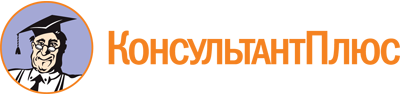 Постановление администрации муниципального образования "Город Кирово-Чепецк" Кировской области от 28.10.2022 N 1220
(ред. от 03.11.2022)
"Об утверждении Порядка обеспечения бесплатным питанием обучающихся с ограниченными возможностями здоровья"Документ предоставлен КонсультантПлюс

www.consultant.ru

Дата сохранения: 01.02.2023
 Список изменяющих документов(в ред. постановления администрации муниципального образования"Город Кирово-Чепецк" Кировской области от 03.11.2022 N 1242)Список изменяющих документов(в ред. постановления администрации муниципального образования"Город Кирово-Чепецк" Кировской области от 03.11.2022 N 1242)Руководителю______________________________________________________________________(наименование общеобразовательной организации)от ____________________________________________________________________(Ф.И.О.)паспорт серия ______ N ______________выдан ________________________________________________________________адрес регистрации: _____________________________________________________Руководителю______________________________________________________________________(наименование общеобразовательной организации)от ____________________________________________________________________(Ф.И.О.)паспорт серия ______ N ______________выдан ________________________________________________________________адрес регистрации: _____________________________________________________заявление.В соответствии с Порядком обеспечения бесплатным питанием обучающихся с ограниченными возможностями здоровья прошу предоставить бесплатное питание _________________________________________________________________________________________________________________________________________________,(Ф.И.О., дата рождения ребенка)обучающегося (обучающейся) ___________ класса, в связи с тем, что он (она) является ребенком с ограниченными возможностями.С Порядком обеспечения бесплатным питанием обучающихся с ограниченными возможностями здоровья ознакомлен(а).заявление.В соответствии с Порядком обеспечения бесплатным питанием обучающихся с ограниченными возможностями здоровья прошу предоставить бесплатное питание _________________________________________________________________________________________________________________________________________________,(Ф.И.О., дата рождения ребенка)обучающегося (обучающейся) ___________ класса, в связи с тем, что он (она) является ребенком с ограниченными возможностями.С Порядком обеспечения бесплатным питанием обучающихся с ограниченными возможностями здоровья ознакомлен(а).заявление.В соответствии с Порядком обеспечения бесплатным питанием обучающихся с ограниченными возможностями здоровья прошу предоставить бесплатное питание _________________________________________________________________________________________________________________________________________________,(Ф.И.О., дата рождения ребенка)обучающегося (обучающейся) ___________ класса, в связи с тем, что он (она) является ребенком с ограниченными возможностями.С Порядком обеспечения бесплатным питанием обучающихся с ограниченными возможностями здоровья ознакомлен(а).заявление.В соответствии с Порядком обеспечения бесплатным питанием обучающихся с ограниченными возможностями здоровья прошу предоставить бесплатное питание _________________________________________________________________________________________________________________________________________________,(Ф.И.О., дата рождения ребенка)обучающегося (обучающейся) ___________ класса, в связи с тем, что он (она) является ребенком с ограниченными возможностями.С Порядком обеспечения бесплатным питанием обучающихся с ограниченными возможностями здоровья ознакомлен(а)."____" __________________(дата)_____________(подпись)_____________(подпись)______________________________(расшифровка)Руководителю______________________________________________________________________(наименование общеобразовательной организации)от ____________________________________________________________________(Ф.И.О.)паспорт серия ______ N ______________выдан ________________________________________________________________адрес регистрации: _____________________________________________________Руководителю______________________________________________________________________(наименование общеобразовательной организации)от ____________________________________________________________________(Ф.И.О.)паспорт серия ______ N ______________выдан ________________________________________________________________адрес регистрации: _____________________________________________________заявление.В соответствии с Порядком обеспечения бесплатным питанием обучающихся с ограниченными возможностями здоровья прошу выплачивать компенсацию за бесплатное питание________________________________________________________________________,(Ф.И.О., дата рождения ребенка)обучающегося (обучающейся) ___________ класса, в связи с тем, что он (она):заявление.В соответствии с Порядком обеспечения бесплатным питанием обучающихся с ограниченными возможностями здоровья прошу выплачивать компенсацию за бесплатное питание________________________________________________________________________,(Ф.И.О., дата рождения ребенка)обучающегося (обучающейся) ___________ класса, в связи с тем, что он (она):заявление.В соответствии с Порядком обеспечения бесплатным питанием обучающихся с ограниченными возможностями здоровья прошу выплачивать компенсацию за бесплатное питание________________________________________________________________________,(Ф.И.О., дата рождения ребенка)обучающегося (обучающейся) ___________ класса, в связи с тем, что он (она):заявление.В соответствии с Порядком обеспечения бесплатным питанием обучающихся с ограниченными возможностями здоровья прошу выплачивать компенсацию за бесплатное питание________________________________________________________________________,(Ф.И.О., дата рождения ребенка)обучающегося (обучающейся) ___________ класса, в связи с тем, что он (она):заявление.В соответствии с Порядком обеспечения бесплатным питанием обучающихся с ограниченными возможностями здоровья прошу выплачивать компенсацию за бесплатное питание________________________________________________________________________,(Ф.И.О., дата рождения ребенка)обучающегося (обучающейся) ___________ класса, в связи с тем, что он (она):является ребенком-инвалидом, имеющим статус обучающегося с ограниченными возможностями здоровья, получающим образование на дому на основании заключения медицинской организации;является ребенком-инвалидом, имеющим статус обучающегося с ограниченными возможностями здоровья, получающим образование на дому на основании заключения медицинской организации;является ребенком-инвалидом, имеющим статус обучающегося с ограниченными возможностями здоровья, получающим образование на дому на основании заключения медицинской организации;является ребенком-инвалидом, имеющим статус обучающегося с ограниченными возможностями здоровья, получающим образование на дому на основании заключения медицинской организации;является ребенком-инвалидом, имеющим статус обучающегося с ограниченными возможностями здоровья, получающим образование на дому на основании заключения медицинской организации;является ребенком-инвалидом, имеющим статус обучающегося с ограниченными возможностями здоровья, получающим образование на дому на основании заключения медицинской организации;является ребенком-инвалидом, имеющим статус обучающегося с ограниченными возможностями здоровья, получающим образование на дому на основании заключения медицинской организации;является ребенком-инвалидом, имеющим статус обучающегося с ограниченными возможностями здоровья, получающим образование на дому на основании заключения медицинской организации;обучается с применением дистанционных образовательных технологий, электронного обучения.обучается с применением дистанционных образовательных технологий, электронного обучения.обучается с применением дистанционных образовательных технологий, электронного обучения.обучается с применением дистанционных образовательных технологий, электронного обучения.обучается с применением дистанционных образовательных технологий, электронного обучения.обучается с применением дистанционных образовательных технологий, электронного обучения.обучается с применением дистанционных образовательных технологий, электронного обучения.обучается с применением дистанционных образовательных технологий, электронного обучения.Номер счета _____________________________________________________________,(N счета, наименование кредитного учреждения)идентификационный номер налогоплательщика _______________________________,страховой номер индивидуального лицевого счета в Пенсионном фонде России (СНИЛС) _________________________________________________________________С Порядком обеспечения бесплатным питанием обучающихся с ограниченными возможностями здоровья ознакомлен(а).Номер счета _____________________________________________________________,(N счета, наименование кредитного учреждения)идентификационный номер налогоплательщика _______________________________,страховой номер индивидуального лицевого счета в Пенсионном фонде России (СНИЛС) _________________________________________________________________С Порядком обеспечения бесплатным питанием обучающихся с ограниченными возможностями здоровья ознакомлен(а).Номер счета _____________________________________________________________,(N счета, наименование кредитного учреждения)идентификационный номер налогоплательщика _______________________________,страховой номер индивидуального лицевого счета в Пенсионном фонде России (СНИЛС) _________________________________________________________________С Порядком обеспечения бесплатным питанием обучающихся с ограниченными возможностями здоровья ознакомлен(а).Номер счета _____________________________________________________________,(N счета, наименование кредитного учреждения)идентификационный номер налогоплательщика _______________________________,страховой номер индивидуального лицевого счета в Пенсионном фонде России (СНИЛС) _________________________________________________________________С Порядком обеспечения бесплатным питанием обучающихся с ограниченными возможностями здоровья ознакомлен(а).Номер счета _____________________________________________________________,(N счета, наименование кредитного учреждения)идентификационный номер налогоплательщика _______________________________,страховой номер индивидуального лицевого счета в Пенсионном фонде России (СНИЛС) _________________________________________________________________С Порядком обеспечения бесплатным питанием обучающихся с ограниченными возможностями здоровья ознакомлен(а)."____" __________________(дата)"____" __________________(дата)_____________(подпись)_____________(подпись)______________________________(расшифровка)СОГЛАСИЕна обработку персональных данныхЯ, ____________________________________________________________________,(Ф.И.О. родителя (законного представителя))проживающий(ая) по адресу (по месту регистрации) ___________________________,паспорт _______ N _______, дата выдачи ___________, название выдавшего органа_________________________________________________________________________,в соответствии с требованиями статьи 9 Федерального закона от 27.07.2006 N 152-ФЗ "О персональных данных" даю свое согласие __________________________________________________________________________________________________________,(наименование общеобразовательной организации, место нахождения)департаменту образования администрации муниципального образования "Город Кирово-Чепецк" Кировской области, находящемуся по адресу: Кировская обл., г. Кирово-Чепецк, ул. Ленина, д. 1б, и Муниципальному казенному учреждению "Централизованная бухгалтерия муниципальных образовательных учреждений города Кирово-Чепецка Кировской области", находящемуся по адресу: Кировская обл., г. Кирово-Чепецк, ул. Ленина, д. 1б, на автоматизированную, а также без использования средств автоматизации обработку моих персональных данных, включающих фамилию, имя, отчество, пол, адрес места жительства, серию, номер, дату и место выдачи основного документа, удостоверяющего личность, а также персональных данных несовершеннолетнего(ей)_________________________________________________________________________(Ф.И.О. ребенка)в целях осуществления действий, предусмотренных Порядком обеспечения бесплатным питанием обучающихся с ограниченными возможностями здоровья. Предоставляю ____________________________________________________________,(наименование общеобразовательной организации)департаменту образования администрации муниципального образования "Город Кирово-Чепецк" Кировской области и Муниципальному казенному учреждению "Централизованная бухгалтерия муниципальных образовательных учреждений города Кирово-Чепецка Кировской области" право осуществлять все действия (операции) с моими персональными данными и данными несовершеннолетнего(ей), включая сбор, систематизацию, накопление, хранение, обновление, изменение, использование, обезличивание, блокирование, уничтожение.Настоящее согласие на обработку персональных данных может быть отозвано в порядке, установленном Федеральным законом Российской Федерации от 27.07.2006 N 152-ФЗ "О персональных данных".СОГЛАСИЕна обработку персональных данныхЯ, ____________________________________________________________________,(Ф.И.О. родителя (законного представителя))проживающий(ая) по адресу (по месту регистрации) ___________________________,паспорт _______ N _______, дата выдачи ___________, название выдавшего органа_________________________________________________________________________,в соответствии с требованиями статьи 9 Федерального закона от 27.07.2006 N 152-ФЗ "О персональных данных" даю свое согласие __________________________________________________________________________________________________________,(наименование общеобразовательной организации, место нахождения)департаменту образования администрации муниципального образования "Город Кирово-Чепецк" Кировской области, находящемуся по адресу: Кировская обл., г. Кирово-Чепецк, ул. Ленина, д. 1б, и Муниципальному казенному учреждению "Централизованная бухгалтерия муниципальных образовательных учреждений города Кирово-Чепецка Кировской области", находящемуся по адресу: Кировская обл., г. Кирово-Чепецк, ул. Ленина, д. 1б, на автоматизированную, а также без использования средств автоматизации обработку моих персональных данных, включающих фамилию, имя, отчество, пол, адрес места жительства, серию, номер, дату и место выдачи основного документа, удостоверяющего личность, а также персональных данных несовершеннолетнего(ей)_________________________________________________________________________(Ф.И.О. ребенка)в целях осуществления действий, предусмотренных Порядком обеспечения бесплатным питанием обучающихся с ограниченными возможностями здоровья. Предоставляю ____________________________________________________________,(наименование общеобразовательной организации)департаменту образования администрации муниципального образования "Город Кирово-Чепецк" Кировской области и Муниципальному казенному учреждению "Централизованная бухгалтерия муниципальных образовательных учреждений города Кирово-Чепецка Кировской области" право осуществлять все действия (операции) с моими персональными данными и данными несовершеннолетнего(ей), включая сбор, систематизацию, накопление, хранение, обновление, изменение, использование, обезличивание, блокирование, уничтожение.Настоящее согласие на обработку персональных данных может быть отозвано в порядке, установленном Федеральным законом Российской Федерации от 27.07.2006 N 152-ФЗ "О персональных данных".СОГЛАСИЕна обработку персональных данныхЯ, ____________________________________________________________________,(Ф.И.О. родителя (законного представителя))проживающий(ая) по адресу (по месту регистрации) ___________________________,паспорт _______ N _______, дата выдачи ___________, название выдавшего органа_________________________________________________________________________,в соответствии с требованиями статьи 9 Федерального закона от 27.07.2006 N 152-ФЗ "О персональных данных" даю свое согласие __________________________________________________________________________________________________________,(наименование общеобразовательной организации, место нахождения)департаменту образования администрации муниципального образования "Город Кирово-Чепецк" Кировской области, находящемуся по адресу: Кировская обл., г. Кирово-Чепецк, ул. Ленина, д. 1б, и Муниципальному казенному учреждению "Централизованная бухгалтерия муниципальных образовательных учреждений города Кирово-Чепецка Кировской области", находящемуся по адресу: Кировская обл., г. Кирово-Чепецк, ул. Ленина, д. 1б, на автоматизированную, а также без использования средств автоматизации обработку моих персональных данных, включающих фамилию, имя, отчество, пол, адрес места жительства, серию, номер, дату и место выдачи основного документа, удостоверяющего личность, а также персональных данных несовершеннолетнего(ей)_________________________________________________________________________(Ф.И.О. ребенка)в целях осуществления действий, предусмотренных Порядком обеспечения бесплатным питанием обучающихся с ограниченными возможностями здоровья. Предоставляю ____________________________________________________________,(наименование общеобразовательной организации)департаменту образования администрации муниципального образования "Город Кирово-Чепецк" Кировской области и Муниципальному казенному учреждению "Централизованная бухгалтерия муниципальных образовательных учреждений города Кирово-Чепецка Кировской области" право осуществлять все действия (операции) с моими персональными данными и данными несовершеннолетнего(ей), включая сбор, систематизацию, накопление, хранение, обновление, изменение, использование, обезличивание, блокирование, уничтожение.Настоящее согласие на обработку персональных данных может быть отозвано в порядке, установленном Федеральным законом Российской Федерации от 27.07.2006 N 152-ФЗ "О персональных данных".СОГЛАСИЕна обработку персональных данныхЯ, ____________________________________________________________________,(Ф.И.О. родителя (законного представителя))проживающий(ая) по адресу (по месту регистрации) ___________________________,паспорт _______ N _______, дата выдачи ___________, название выдавшего органа_________________________________________________________________________,в соответствии с требованиями статьи 9 Федерального закона от 27.07.2006 N 152-ФЗ "О персональных данных" даю свое согласие __________________________________________________________________________________________________________,(наименование общеобразовательной организации, место нахождения)департаменту образования администрации муниципального образования "Город Кирово-Чепецк" Кировской области, находящемуся по адресу: Кировская обл., г. Кирово-Чепецк, ул. Ленина, д. 1б, и Муниципальному казенному учреждению "Централизованная бухгалтерия муниципальных образовательных учреждений города Кирово-Чепецка Кировской области", находящемуся по адресу: Кировская обл., г. Кирово-Чепецк, ул. Ленина, д. 1б, на автоматизированную, а также без использования средств автоматизации обработку моих персональных данных, включающих фамилию, имя, отчество, пол, адрес места жительства, серию, номер, дату и место выдачи основного документа, удостоверяющего личность, а также персональных данных несовершеннолетнего(ей)_________________________________________________________________________(Ф.И.О. ребенка)в целях осуществления действий, предусмотренных Порядком обеспечения бесплатным питанием обучающихся с ограниченными возможностями здоровья. Предоставляю ____________________________________________________________,(наименование общеобразовательной организации)департаменту образования администрации муниципального образования "Город Кирово-Чепецк" Кировской области и Муниципальному казенному учреждению "Централизованная бухгалтерия муниципальных образовательных учреждений города Кирово-Чепецка Кировской области" право осуществлять все действия (операции) с моими персональными данными и данными несовершеннолетнего(ей), включая сбор, систематизацию, накопление, хранение, обновление, изменение, использование, обезличивание, блокирование, уничтожение.Настоящее согласие на обработку персональных данных может быть отозвано в порядке, установленном Федеральным законом Российской Федерации от 27.07.2006 N 152-ФЗ "О персональных данных".Подпись субъекта персональных данных/подписьФ.И.О."___" __________ 20__ г."___" __________ 20__ г.N п/пКоличество детейКоличество дето-днейВыделено всего денежных средств, руб.Остаток на начало периода, руб.Исполнено за отчетный период, руб.Остаток на конец отчетного периода, руб.Руководитель общеобразовательнойорганизации___________________